Что растет у нас на грядке?Познакомьте малыша с миром овощей и фруктов. Начните с демонстрации дидактических карточек. Называйте каждый овощ несколько раз, описывайте его свойства и цвета.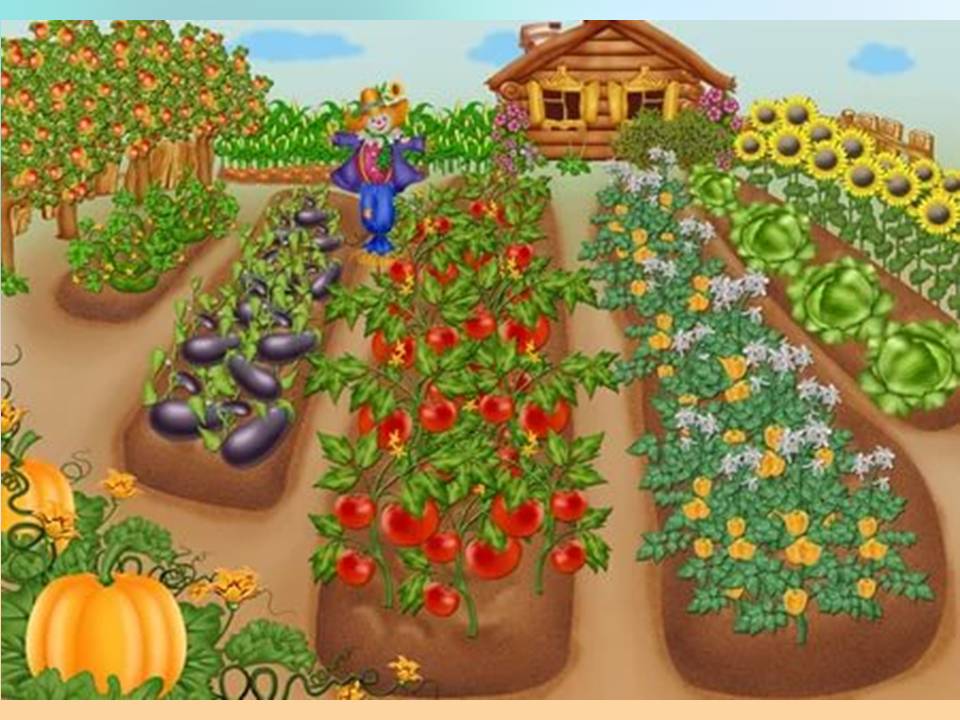 Капуста.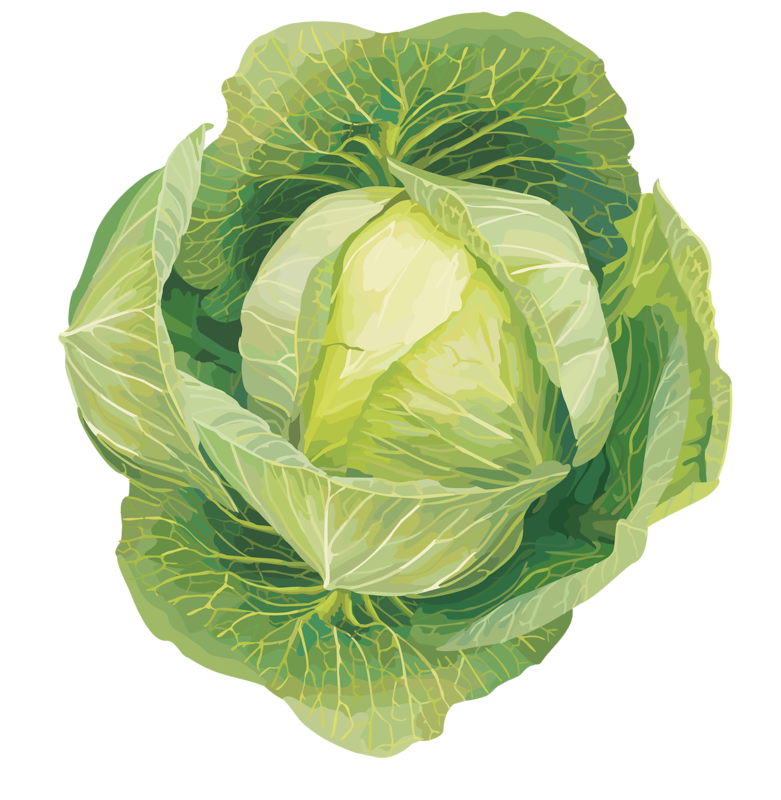 Перец.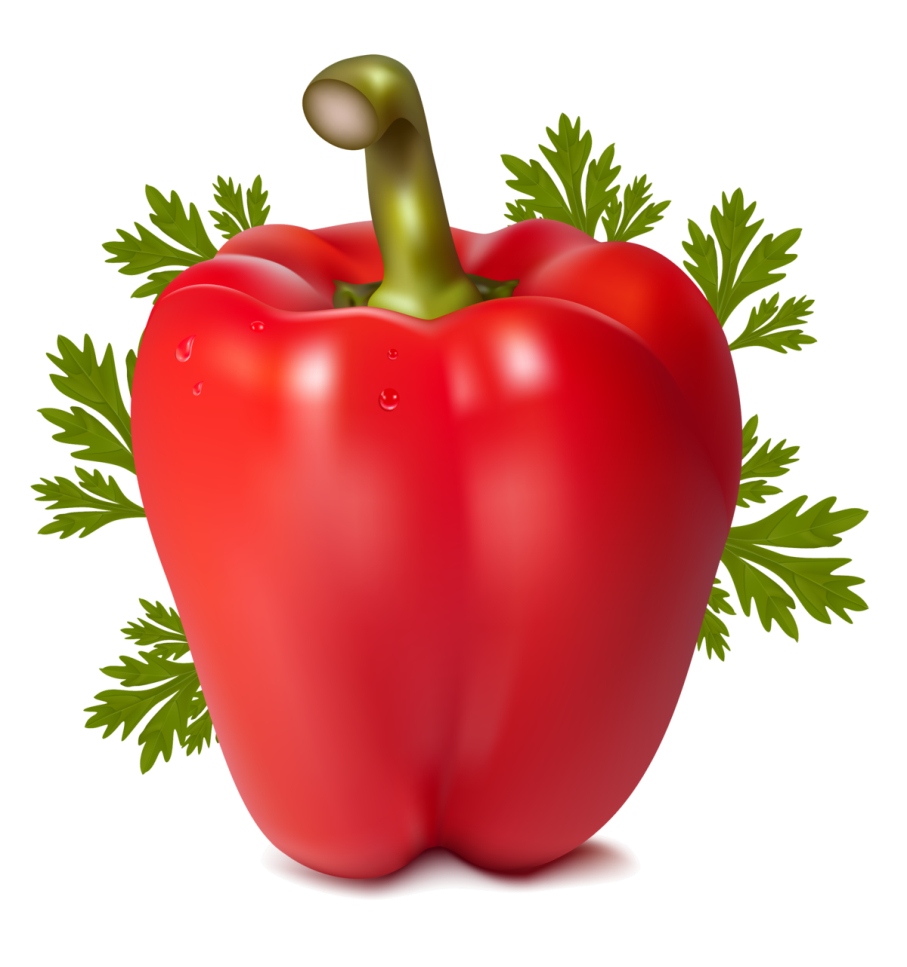 Морковь.                                                           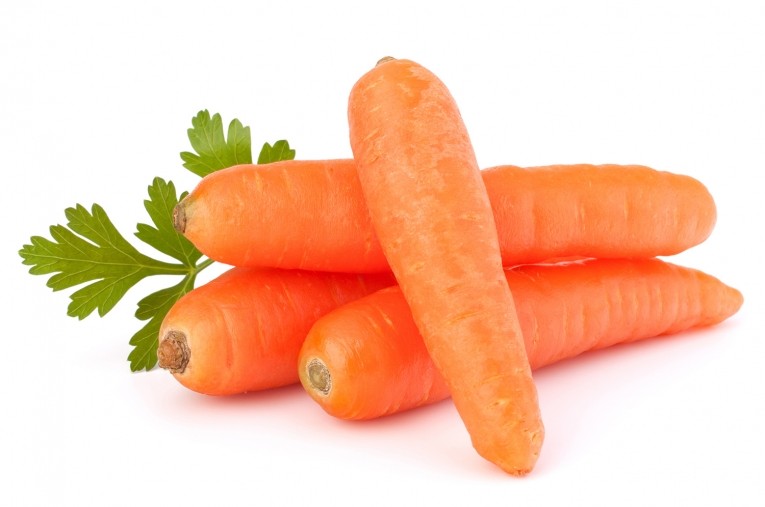 Помидор.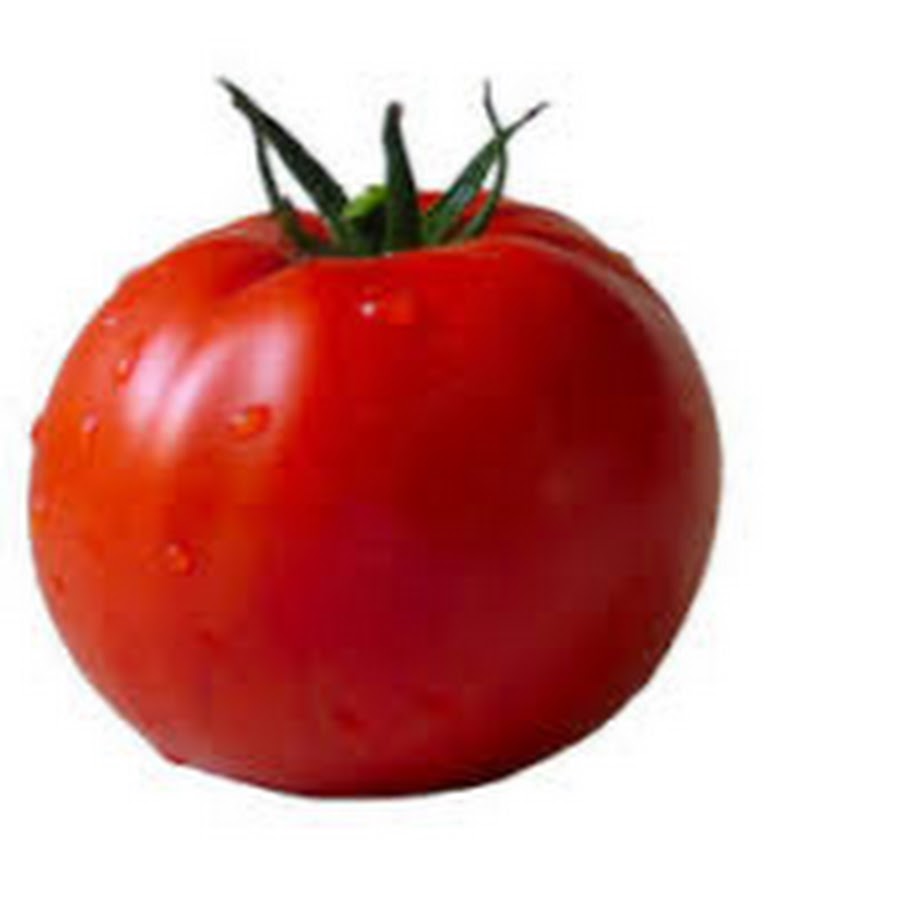 Огурец.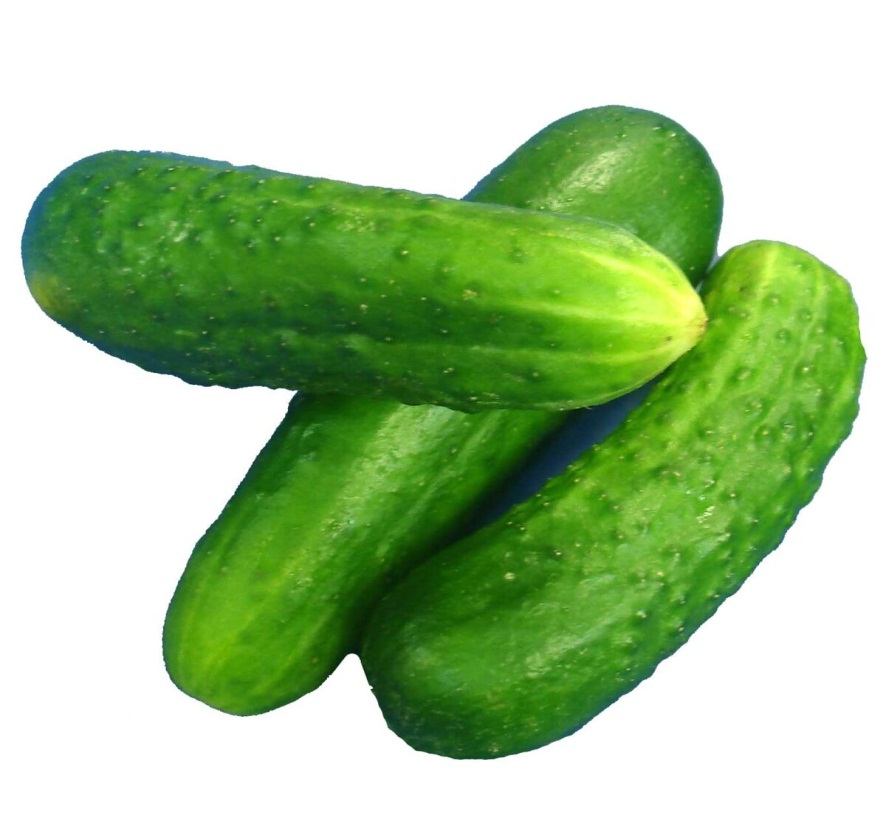 Свёкла.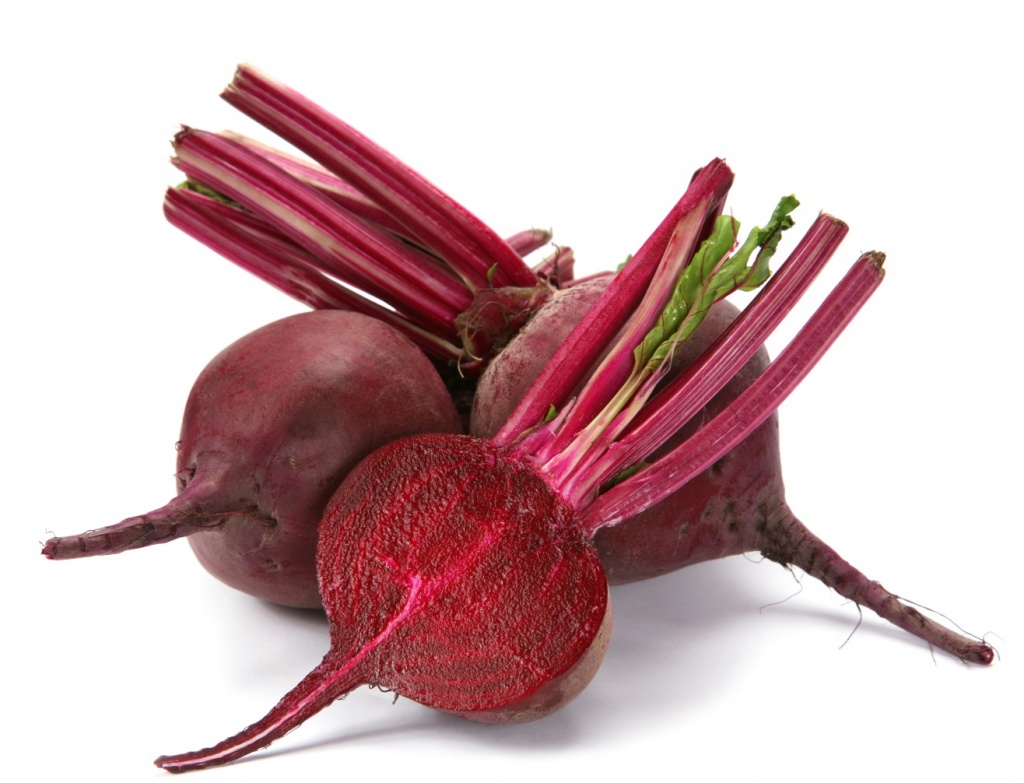 Лук.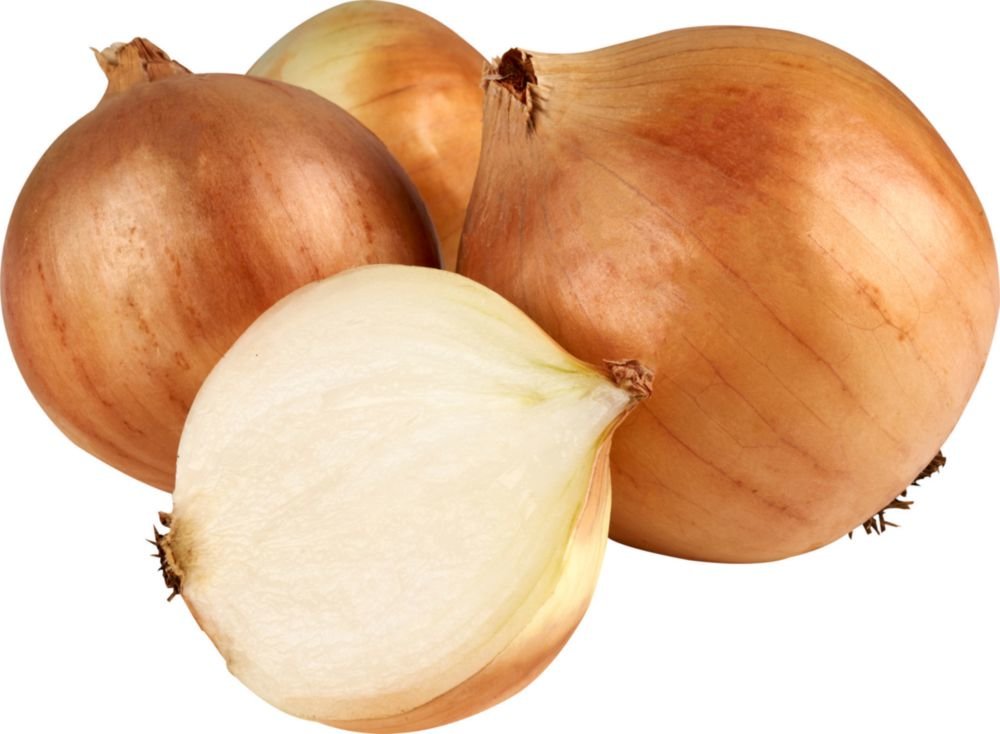 Чеснок.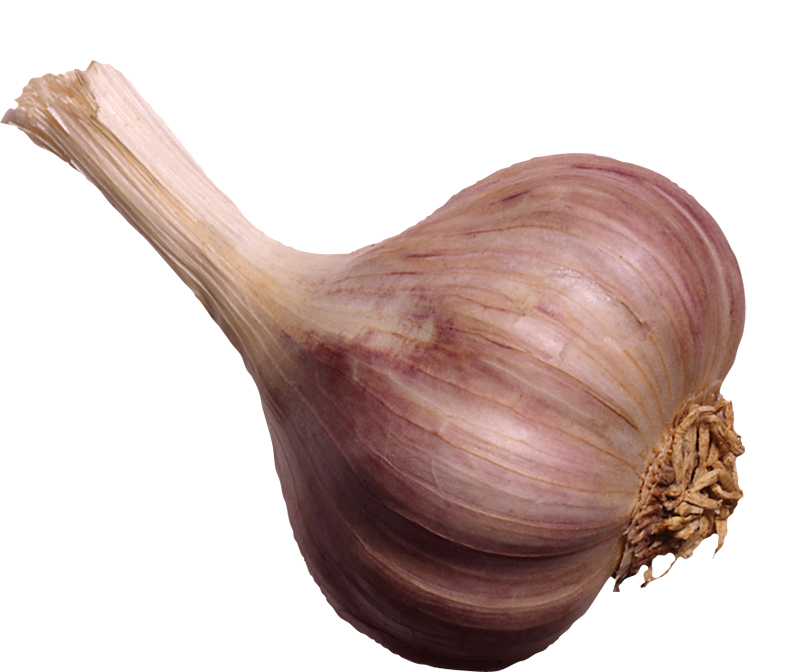 Картофель.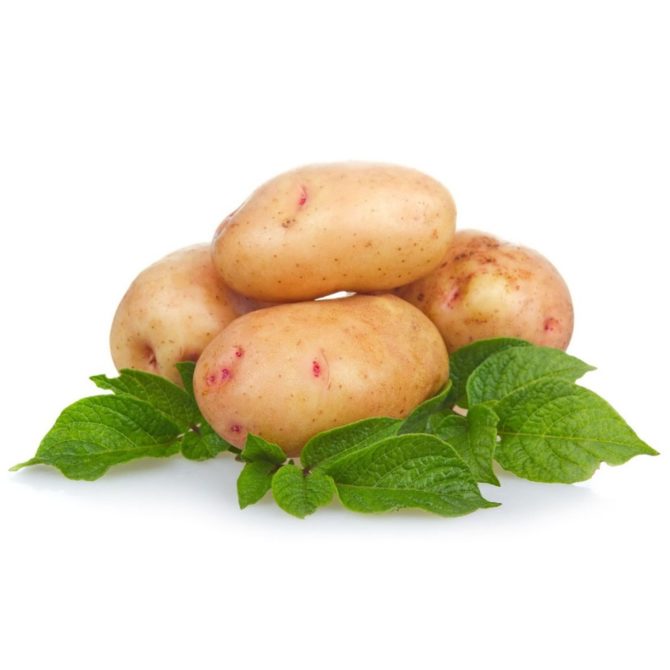 